Resume 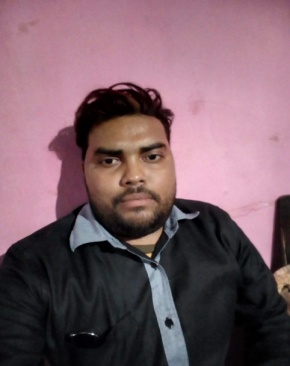 RAJAN SHARMAADDRESS:- H.No :- 12 ASHOK NAGARCHHOTA GOVINDPURJAMSHEDPUR,EAST SINHHBHUM JHARKHAND PIN-831015CONTACT NO - 9304273186/ 8092450875CARRIER OBJECTIVETo be a part of such a growing organization that can prove opportunity for individual growth developments in a process contribution for development of the organization .EDUCATION QUALIFICATION EMPLOYMENT DETAILSMay 2012. Worked as a Machine Operator of the Production Department at TATA MOTORS LTD.	Operating CNC Machine, Serial Number Machine Operating. Check the Raw Material of the Smooth Surface Area of the Final Part of the Job.Computer Knowledge of basic.April 2014 to till Date. Working  as a Supervisor (Assitant Manager) of the Civil Mechanical Engineering Department at M/S Glory Engineering pvt ltd. Work for the TATA TINPLATE, C.S.I.R. - NML . It will Work for the RAHEE TRACK TECHNOLOGIES Pvt.Ltd.	Distribute the Labour as per as the requirement of the Site.Knowledge of work as schedule planning.SUMMARY                                                                                                                                                          Highly motivated and quality-driven Quality Assurance / Production Supervisor with a background  in Process Improvement, Lean manufacturing, Procurement, and Quality control. Proven experience  working as a leader as well as in a team environment to analyze challenges and develop effective  solutions. A highly organized, detail-oriented self-starter, able to strategize and prioritize  effectively  to accomplish multiplegoals. Effective communicator, with the ability to bring the team  together with a  focus on continuous process improvement.CORE COMPETENCIESMicrosoft Word, Excel, Outlook, Powerpoint And SAP, Supply Chain Management, Logistics,  Inventory Management, Sourcing, Warehouse Management.PROFESSIONAL EXPERIENCEKey Deliverables:  Supervised, monitored and motivated shift personnel to produce the highest quality  products meeting daily production and quality goals.  Partnered with other supervisors as needed to ensure smooth handoffs and partnership across teams.  Ensured the safety of personnel and equipment through daily inspection of assigned areas.  Initiated immediate corrective actions to reduce and eliminate workplace hazards. Led a cross-functional team to analyze information and identify root causes for the  development of  solutions to improve productivity, quality, and efficiency while reducing  waste.  Maintained close observation of orders staying informed of manufacturing status and, when needed, initiated the necessary action to conform to the daily production schedule.  Maintained positive employee/employer relations within the team, fairly enforced company personnel and operational policies.Production SupervisorKey Deliverables:  Responsible for the safety and supervision of  associates working across five departments.  Supervised in process flow from raw materials to finished goods and packaging.  Updated and improved production procedural manuals for implementation of bestinclass  manufacturing standards and approaches.  Planned, communicated and executed the production schedule to deliver fascia panels to  two separate assembly lines with over 90% efficiency.Ensured compliance with ISO standards for product quality within the department,  implemented necessary corrective action to reduce defects and noncompliances.  Coached and counseled associates for performance, attendance and behavior. This is Dummy Description data, Replace with job description relevant to your current role.PERSONAL INFORMATION Name 	:             Mr. RAJAN SHARMAFather’s Name 	:	Sri. VISHWANATH SHARMADate of Birth	:	09.06.1994Sex 	:	MALENationality 	:	INDIANReligion 	:	HINDUMarital Status	:	UNMARRIEDLanguage 	:	HINDI/ENGLISH  DECLARATION: - I  hereby  declare  that  the  above  mentioned  information  is  correct  up  to  best  of  my knowledge  and  I  bear  the  responsibility  for  the  correctness  of  the  above  mentioned particulars.Place :- Jamshedpur										 (Signature)Sr. No.ExaminationInstitute/SchoolUniversity/BoardYear Of PassingAggregate Percentage/ C.G.P.A. (upto 6thsem)1.Diploma(Mechanical Engineering)Institution of Mechanical Engineers (India) IME201655%2.MatricVivek Vidyalaya,JamshedpurC.B.S.E201156%